Θεατρική βραδιά αφιερωμένη στον Ουίλιαμ ΣαίξπηρΟ Δήμος Λαμιέων, η Δημόσια Βιβλιοθήκη Λαμίας και το 12ο Δημοτικό Σχολείο Λαμίας την Τρίτη 31 Μαΐου 2016 και ώρα 7.30 το απόγευμα παρουσιάζουν στο Δημοτικό Θέατρο Λαμίας τις θεατρικές παραστάσεις: «Όνειρο θερινής νυκτός» του Ουίλιαμ Σαίξπηρ και «Ο Κόμης Δράκουλας και οι μικροί μπελάδες» της Σοφίας Τζιλάκου.Η είσοδος για το κοινό είναι ελεύθερη.Από το Γραφείο Τύπου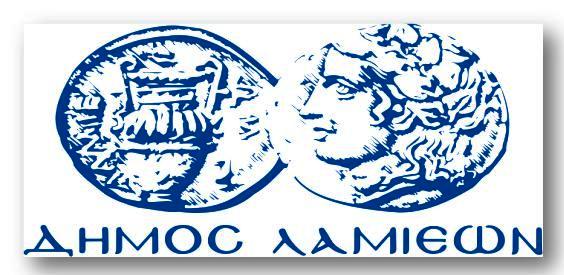 ΠΡΟΣ: ΜΜΕΔΗΜΟΣ ΛΑΜΙΕΩΝΓραφείου Τύπου& ΕπικοινωνίαςΛαμία, 30/5/2016